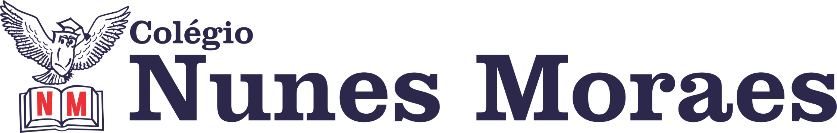 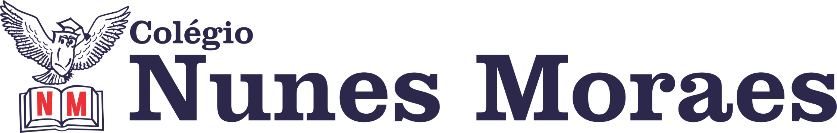 DIA: 25 DE JUNHO DE 2020 - 5°ANO E.F1ªAULA: CIÊNCIAS  Componente Curricular: Ciências - Capítulo 8 – Terra e universoObjeto de Conhecimento: Os objetos que auxiliam na formação das imagens; A importância da imagem para o registro histórico e cultural.Aprendizagens Essenciais:Conhecer a formação de imagens por reflexão da luz como propriedade de superfícies lisas;Compreender que a lupa é uma lente que forma imagens aumentadas, assim como o telescópio para objetos e paisagens distantes;Identificar as câmeras fotográficas como equipamentos que registram imagens e compreender o funcionamento das mesmas;Reconhecer as fotografias como objetos que registram memórias;Analisar a formação de imagens em periscópios.Atividades do dia: 25/06/2020 – CiênciasLink da aula: https://youtu.be/9GRfItmpLNcPasso 1: (Clique no link e assista a videoaula, pause sempre que achar necessário) Os próximos passos se referem ao detalhamento da videoaula.Passo 2: Acompanhe a revisão do conteúdo da aula anterior, a partir da correção da atividade de casa p. 63 e em seguida a realização da questão 2 da página 63. .( mandar a foto para WhatsApp) Passo 3: Acompanhe a revisão do capítulo 8 a partir da seção: Para relembrar página 64 e 65.2ªAULA: PORTUGUÊS Componente Curricular: Português - Capítulo 8Link da aula: https://youtu.be/QQk9VkO6nJgOlá aluno!Hoje você vai estudar usando um roteiro de estudo. Mas o que é um roteiro de estudo?É um passo a passo pensado para te auxiliar a estudar o assunto da aula em vídeo de uma maneira mais organizada.Fique ligado!O roteiro a seguir é baseado no modelo de ensino a distância, em que você vai estudar usando seu material SAS, a aula em vídeo e WhatsApp.Passo 01 – Explicação das regras de acentuação gráfica 2 no livro Descobrindo a Gramática.Passo 02 – Atividade das páginas 76 a 78(questões 01 a 03). Pause o vídeo para fazer a tarefa pedida. Passo 03 – Correção do exercício das páginas 79 a 81(questões 01 a 07).Passo 04 – Mandar pelo WhatsApp as fotos das páginas 79,80 e 81 do livro de Gramática.3ªAULA: MATEMÁTICAComponente Curricular: Matemática - Capítulo 8 – Números/Grandezas e Medidas.Objeto de Conhecimento: Interpretação, registro e comparação de números racionais expressos na forma decimal; Resolução de problemas envolvendo números decimais. Medidas de comprimento, massa, temperatura, e capacidade: utilização de unidades convencionais e relações entre as unidades de medida mais usuais; transformação de unidades de medidas; noção de volume.Aprendizagens Essenciais:Interpretar, registrar e comparar quantidades (comprimentos, massa, capacidade) usando racionais na forma decimal;Reconhecer e utilizar regras do sistema de numeração decimal para ler, escrever, comparar e ordenar números racionais na forma decimal;Resolver situações-problemas com números decimais envolvendo as diferentes medidas: massa, capacidade, comprimento e tempo.Transformar unidades de medidas mais usuais para outras unidades do mesmo sistema.Atividades do dia: 25/06/2020 – Matemática Link da aula: https://youtu.be/dMPO11lxoJgPasso 1: (Clique no link e assista a videoaula, pause sempre que achar necessário) Os próximos passos se referem ao detalhamento da videoaula.Passo 2: Acompanhe no início da videoaula a revisão do conteúdo da aula passada onde iniciamos o estudo do capítulo 8.Passo 3: Acompanhe a explanação do conteúdo da aula de hoje: medidas de comprimento. Página 85 e 87Passo 4: Observe a orientação da professora para a atividade das páginas 86 a 88.  Após a orientação da professora em cada questão, pause o vídeo e realize a atividade, depois acompanhe a correção. Mandar a foto da atividade 88  para o WhatsApp) Passo 5: Explicação da atividade de casa, página 88 e 89, questões 6 e 7. ( mandar a foto da atividade para o WhatsApp) Lembrando do uso do Google Meet para interação e esclarecimento de dúvidas nos dias de terças e quintas às 10:30. Hoje, durante nossa reunião faremos uma predição do conteúdo do capítulo 8 de matemática (múltiplos e submúltiplos das unidades de medida: medidas de comprimento).